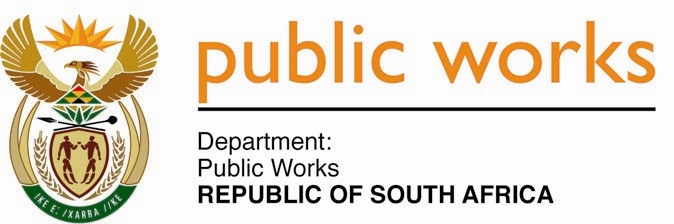 MINISTRY PUBLIC WORKSREPUBLIC OF SOUTH AFRICA Department of Public Works l Central Government Offices l 256 Madiba Street l Pretoria l Contact: +27 (0)12 406 2034 l +27 (0)12 406 1224Private Bag X9155 l CAPE TOWN, 8001 l RSA 4th Floor Parliament Building l 120 Plain Street l CAPE TOWN l Tel: +27 21 468 6900 Fax: +27 21 462 4592 www.publicworks.gov.za NATIONAL ASSEMBLYWRITTEN REPLYQUESTION NUMBER:					        	2240 [NO. NW2544E]INTERNAL QUESTION PAPER NO.:				22DATE OF PUBLICATION:					        	10 SEPTEMBER 2021DATE OF REPLY:						            24 NOVEMBER 20212240.	Ms A L A Abrahams (DA) asked the Minister of Public Works and Infrastructure:With reference her reply to question 1486 on 18 August 2020, what are the (a) names of the service provider(s) who were contracted to carry out the refurbishment of the 13 buildings handed over to the Department of Social Development for the purpose of being used as shelters in terms of the Victim Empowerment Programme, (b) full names of the owner(s) of the specified service provider(s) and (c) full names of the foreman on site during each specified refurbishment?								          NW2544E_______________________________________________________________________________REPLY:The Minister of Public Works and Infrastructure: I have been informed by the Department that the question refers to 13 buildings, however the actual number of buildings refurbished is 12.The table below indicates the 12 buildings handed over to the Department of Social Development  for the purpose of being used as shelters in terms of the Victim Empowerment Programme. The table provides (a) names of the service provider(s) who were contracted to carry out the refurbishment, (b) full names of the owner(s) of the specified service provider(s), and (c) full names of the foreman on site during each specified refurbishment.Region:Building:(a) Service provider(s):(a) Service provider(s):(b) Full names of the owner(s):(c) Full names of the foreman:Cape TownHeldelberg:92 Van Riebeek StreetDepartment of Public Works and Infrastructure in house resources (Workshops)Department of Public Works and Infrastructure in house resources (Workshops)Department of Public Works and InfrastructureMr Takalani Mudau, Head of Workshops, DPWI’s Cape Town Regional OfficeCape TownAlbertina: 8 Aalwyn StreetDepartment of Public Works and Infrastructure in house resources (Workshops)Department of Public Works and Infrastructure in house resources (Workshops)Department of Public Works and InfrastructureMr Takalani Mudau, Head of Workshops, DPWI’s Cape Town Regional OfficeCape TownLaingsburg: 39 Voortrekker RoadDepartment of Public Works and Infrastructure in house resources (Workshops)Department of Public Works and Infrastructure in house resources (Workshops)Department of Public Works and InfrastructureMr Takalani Mudau, Head of Workshops, DPWI’s Cape Town Regional OfficeCape TownAurora: 179 Main StreetDepartment of Public Works and Infrastructure in house resources (Workshops)Department of Public Works and Infrastructure in house resources (Workshops)Department of Public Works and InfrastructureMr Takalani Mudau, Head of Workshops, DPWI’s Cape Town Regional OfficeCape TownAurora: 180 Main StreetDepartment of Public Works and Infrastructure in house resources (Workshops)Department of Public Works and Infrastructure in house resources (Workshops)Department of Public Works and InfrastructureMr Takalani Mudau, Head of Workshops, DPWI’s Cape Town Regional OfficeCape Town331 MoorreesburgDepartment of Public Works and Infrastructure in house resources (Workshops)Department of Public Works and Infrastructure in house resources (Workshops)Department of Public Works and InfrastructureMr Takalani Mudau, Head of Workshops, DPWI’s Cape Town Regional OfficeJohannesburgObservatory: 37 Frederick StreetUnified Plumbing ServicesSiyaphambiliUnified Plumbing ServicesSiyaphambiliHassim Reyaaz HajeeMr S. MoodleyGerald Percival Anthony BredaMrs S BalgobindJohannesburgCyridene: 48 Aida StreetUnified Plumbing ServicesSiyaphambiliUnified Plumbing ServicesSiyaphambiliHassim Reyaaz HajeeMr S. Moodley Gerald Percival Anthony Breda Mrs S BalgobindPretoriaSalvokopDepartment of Public Works and Infrastructure in house resources (Workshops) – For minor repair workDepartment of Public Works and Infrastructure in house resources (Workshops) – For minor repair workDepartment of Public Works and InfrastructureMr Johann De Wit, Head of Workshops, DPWI’s Pretoria Regional OfficePretoriaSalvokopSEAMIED Electrical and  Building Construction CC – For electric fenceSEAMIED Electrical and  Building Construction CC – For electric fenceMichael MacheteMichael MachetePretoriaSalvokopJorud Solutions - For Structural Palisade fencing installation and razor barbedwire Jorud Solutions - For Structural Palisade fencing installation and razor barbedwire Mr Matole MalatjieMr Matole MalatjiePretoriaKordaat Avenue, PretoriaBabereki projects - Garden ServicesMr Vincent MphahleleMr Vincent MphahleleMr Walter MkhabelaPretoriaKordaat Avenue, PretoriaProvide the Best – Building ServicesMarcie MogaleMarcie MogaleMarcie MogalePretoriaKordaat Avenue, PretoriaDepartment of Public Works and Infrastructure in house resources (Workshops) – For minor repair workDepartment of Public Works and InfrastructureDepartment of Public Works and InfrastructureMr Johann De Wit, Head of Workshops, DPWI’s Pretoria Regional OfficePretoria103 Mountain View Road, PretoriaBabereki projects - Garden ServicesMr Vincent MphahleleMr Vincent MphahleleMr Walter MkhabelaPretoria103 Mountain View Road, PretoriaRM 7 – Building ServicesMr RamoboaMr RamoboaMr RamoboaPretoria103 Mountain View Road, PretoriaDepartment of Public Works and Infrastructure in house resources (Workshops) – For minor repair workDepartment of Public Works and InfrastructureDepartment of Public Works and InfrastructureMr Johann De Wit, Head of Workshops, DPWI’s Pretoria Regional OfficePretoria5 Adina Street, WaterkloofBabereki projects - Garden ServicesMr Vincent MphahleleMr Vincent MphahleleMr Walter MkhabelaPretoria5 Adina Street, WaterkloofClamsy Construction – Building ServicesJonas ManyemulaJonas ManyemulaJonas ManyemulaPretoria5 Adina Street, WaterkloofDepartment of Public Works and Infrastructure in house resources (Workshops) – For minor repair workDepartment of Public Works and InfrastructureDepartment of Public Works and InfrastructureMr Johann De Wit, Head of Workshops, DPWI’s Pretoria Regional Office